Supplementary dataExploring the genetic correlation of cardiovascular diseases and mood disorders in the UK biobankChi-Jen Chen1, Wan-Yu Liao1, Amrita Chattopadhyay2, Tzu-Pin Lu1,*The supplemental data included the following information:Supplementary Figure S1-S6Supplementary Table S1-S5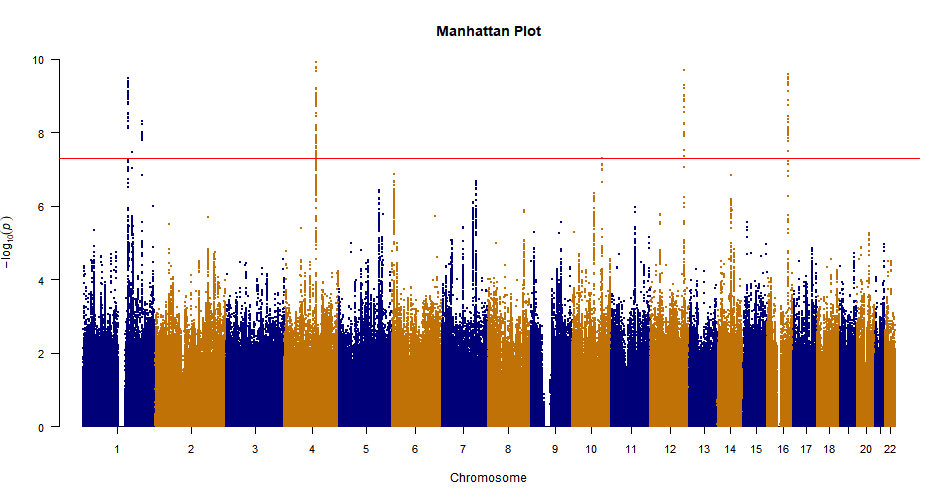 Figure S1. Manhattan plot of GWAS results for arrhythmia. Red line is significant level P < 5x10-8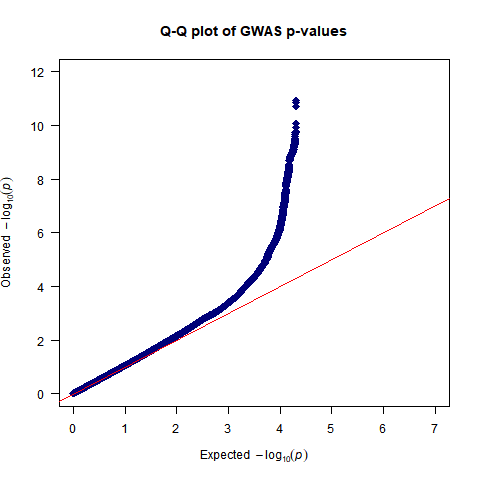 Figure S2. QQ plot of GWAS results for arrhythmia 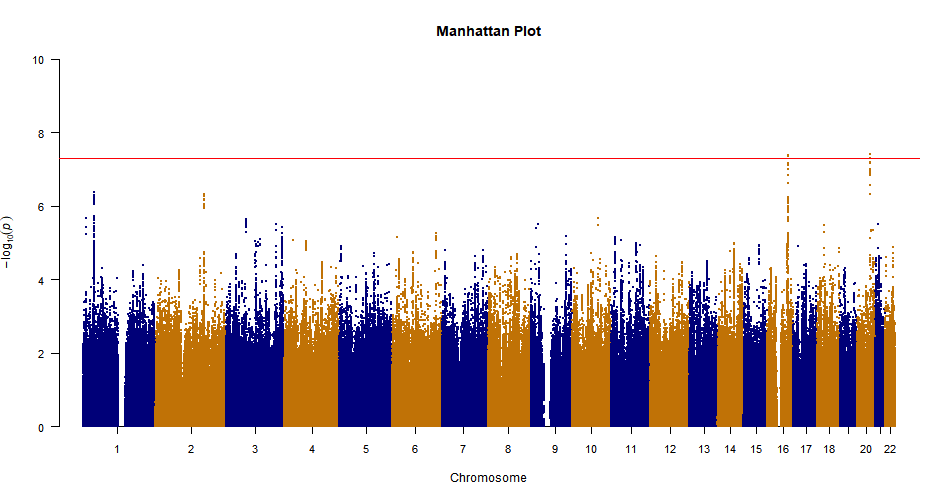 Figure S3. Manhattan plot of GWAS results for major depressive disorder. Red line is significant level P < 5x10-8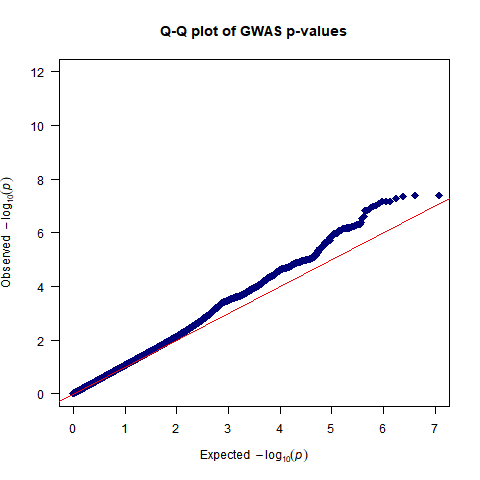 Figure S4. QQ plot of GWAS results for major depressive disorder 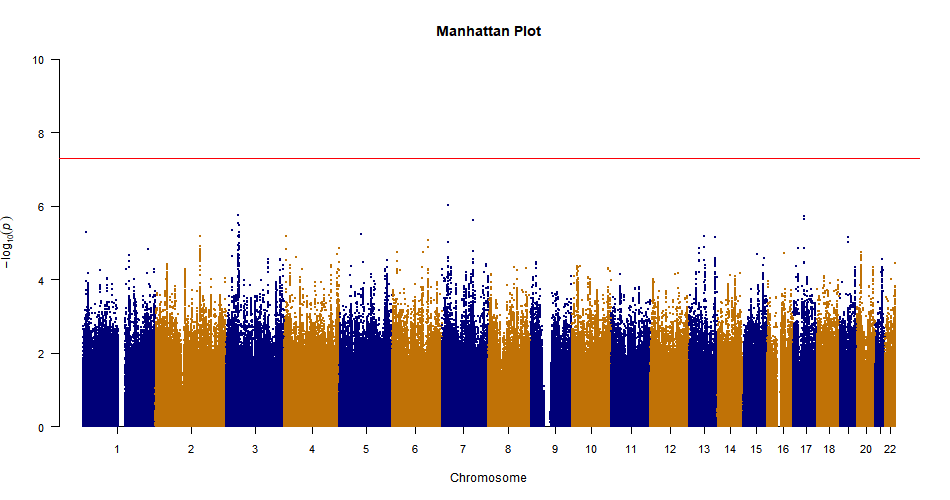 Figure S5. Manhattan plot of GWAS results for bipolar disorder. Red line is significant level P < 5x10-8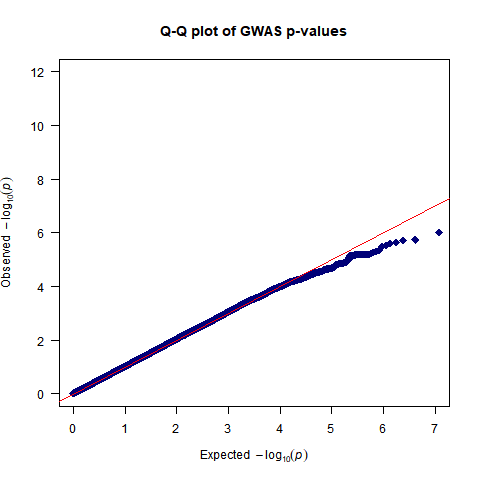 Figure S6. QQ plot of GWAS results for bipolar disorder Table S1. Definition of phenotypesTable S2. HeritabilitySNP, single nucleotide polymorphism; Lambda GC, genomic inflation factor; LDSC, linkage disequilibrium score; CVD, cardiovascular disease; MDD, major depressive disorder; BMI, body mass index; WHR, waist-hip ratio; HDL, high-density lipoprotein; LDL, low-density lipoprotein; SBP, systolic blood pressure; DBP, diastolic blood pressure.Table S3. Genetic correlations between arrhythmia, MDD and 12 cardiometabolic traitsMDD, major depressive disorder; BMI, body mass index; WHR, waist-hip ratio; HDL, high-density lipoprotein; LDL, low-density lipoprotein; SBP, systolic blood pressure; DBP, diastolic blood pressure.Table S4. Comparison of the phenotypic definitions between the current study and the previous studiesTable S5. Comparison of lambda and LDSC intercepts between the current study and previous studiesMD, mood disorder; BD, broad depression; MDD, major depressive disorder; CVD, cardiovascular disease; CAD, coronary artery disease; MI, Myocardial infarction; AF, atrial fibrillationReferencesHagenaars, S.P., Coleman, J.R.I., Choi, S.W., Gaspar, H., Adams, M.J., Howard, D.M., Hodgson, K., Traylor, M., Air, T.M., Andlauer, T.F.M., Arolt, V., Baune, B.T., Binder, E.B., Blackwood, D.H.R., Boomsma, D.I., Campbell, A., Cearns, M., Czamara, D., Dannlowski, U., Domschke, K., de Geus, E.J.C., Hamilton, S.P., Hayward, C., Hickie, I.B., Hottenga, J.J., Ising, M., Jones, I., Jones, L., Kutalik, Z., Lucae, S., Martin, N.G., Milaneschi, Y., Mueller-Myhsok, B., Owen, M.J., Padmanabhan, S., Penninx, B.W.J.H., Pistis, G., Porteous, D.J., Preisig, M., Ripke, S., Shyn, S.I., Sullivan, P.F., Whitfield, J.B., Wray, N.R., McIntosh, A.M., Deary, I.J., Breen, G., Lewis, C.M. (2020). Genetic comorbidity between major depression and cardio-metabolic traits, stratified by age at onset of major depression. American Journal of Medical Genetics. Part B, Neuropsychiatric Genetics: The Official Publication of the International Society of Psychiatric Genetics, 183: 309–330.Howard, D.M., Adams, M.J., Clarke, T.-K., Hafferty, J.D., Gibson, J., Shirali, M., Coleman, J.R.I., Hagenaars, S.P., Ward, J., Wigmore, E.M., Alloza, C., Shen, X., Barbu, M.C., Xu, E.Y., Whalley, H.C., Marioni, R.E., Porteous, D.J., Davies, G., Deary, I.J., Hemani, G., Berger, K., Teismann, H., Rawal, R., Arolt, V., Baune, B.T., Dannlowski, U., Domschke, K., Tian, C., Hinds, D.A., Trzaskowski, M., Byrne, E.M., Ripke, S., Smith, D.J., Sullivan, P.F., Wray, N.R., Breen, G., Lewis, C.M., McIntosh, A.M. (2019). Genome-wide meta-analysis of depression identifies 102 independent variants and highlights the importance of the prefrontal brain regions. Nature neuroscience, 22: 343–352.Howard, D.M., Adams, M.J., Shirali, M., Clarke, T.-K., Marioni, R.E., Davies, G., Coleman, J.R.I., Alloza, C., Shen, X., Barbu, M.C., Wigmore, E.M., Gibson, J., Hagenaars, S.P., Lewis, C.M., Ward, J., Smith, D.J., Sullivan, P.F., Haley, C.S., Breen, G., Deary, I.J., McIntosh, A.M. (2018). Genome-wide association study of depression phenotypes in UK Biobank identifies variants in excitatory synaptic pathways. Nature Communications, 9: 1470.Li, G.H.-Y., Cheung, C.-L., Chung, A.K.-K., Cheung, B.M.-Y., Wong, I.C.-K., Fok, M.L.Y., Au, P.C.-M., Sham, P.-C. (2022). Evaluation of bi-directional causal association between depression and cardiovascular diseases: a Mendelian randomization study. Psychological Medicine, 52: 1765–1776.Nielsen, J.B., Thorolfsdottir, R.B., Fritsche, L.G., Zhou, W., Skov, M.W., Graham, S.E., Herron, T.J., McCarthy, S., Schmidt, E.M., Sveinbjornsson, G., Surakka, I., Mathis, M.R., Yamazaki, M., Crawford, R.D., Gabrielsen, M.E., Skogholt, A.H., Holmen, O.L., Lin, M., Wolford, B.N., Dey, R., Dalen, H., Sulem, P., Chung, J.H., Backman, J.D., Arnar, D.O., Thorsteinsdottir, U., Baras, A., O’Dushlaine, C., Holst, A.G., Wen, X., Hornsby, W., Dewey, F.E., Boehnke, M., Kheterpal, S., Mukherjee, B., Lee, S., Kang, H.M., Holm, H., Kitzman, J., Shavit, J.A., Jalife, J., Brummett, C.M., Teslovich, T.M., Carey, D.J., Gudbjartsson, D.F., Stefansson, K., Abecasis, G.R., Hveem, K., Willer, C.J. (2018). Biobank-driven genomic discovery yields new insight into atrial fibrillation biology. Nature Genetics, 50: 1234–1239.Nikpay, M., Goel, A., Won, H.-H., Hall, L.M., Willenborg, C., Kanoni, S., Saleheen, D., Kyriakou, T., Nelson, C.P., Hopewell, J.C., Webb, T.R., Zeng, L., Dehghan, A., Alver, M., Armasu, S.M., Auro, K., Bjonnes, A., Chasman, D.I., Chen, S., Ford, I., Franceschini, N., Gieger, C., Grace, C., Gustafsson, S., Huang, Jie, Hwang, S.-J., Kim, Y.K., Kleber, M.E., Lau, K.W., Lu, X., Lu, Y., Lyytikäinen, L.-P., Mihailov, E., Morrison, A.C., Pervjakova, N., Qu, L., Rose, L.M., Salfati, E., Saxena, R., Scholz, M., Smith, A.V., Tikkanen, E., Uitterlinden, A., Yang, X., Zhang, W., Zhao, W., de Andrade, M., de Vries, P.S., van Zuydam, N.R., Anand, S.S., Bertram, L., Beutner, F., Dedoussis, G., Frossard, P., Gauguier, D., Goodall, A.H., Gottesman, O., Haber, M., Han, B.-G., Huang, Jianfeng, Jalilzadeh, S., Kessler, T., König, I.R., Lannfelt, L., Lieb, W., Lind, L., Lindgren, C.M., Lokki, M.-L., Magnusson, P.K., Mallick, N.H., Mehra, N., Meitinger, T., Memon, F.-U.-R., Morris, A.P., Nieminen, M.S., Pedersen, N.L., Peters, A., Rallidis, L.S., Rasheed, A., Samuel, M., Shah, S.H., Sinisalo, J., Stirrups, K.E., Trompet, S., Wang, L., Zaman, K.S., Ardissino, D., Boerwinkle, E., Borecki, I.B., Bottinger, E.P., Buring, J.E., Chambers, J.C., Collins, R., Cupples, L.A., Danesh, J., Demuth, I., Elosua, R., Epstein, S.E., Esko, T., Feitosa, M.F., Franco, O.H., Franzosi, M.G., Granger, C.B., Gu, D., Gudnason, V., Hall, A.S., Hamsten, A., Harris, T.B., Hazen, S.L., Hengstenberg, C., Hofman, A., Ingelsson, E., Iribarren, C., Jukema, J.W., Karhunen, P.J., Kim, B.-J., Kooner, J.S., Kullo, I.J., Lehtimäki, T., Loos, R.J.F., Melander, O., Metspalu, A., März, W., Palmer, C.N., Perola, M., Quertermous, T., Rader, D.J., Ridker, P.M., Ripatti, S., Roberts, R., Salomaa, V., Sanghera, D.K., Schwartz, S.M., Seedorf, U., Stewart, A.F., Stott, D.J., Thiery, J., Zalloua, P.A., O’Donnell, C.J., Reilly, M.P., Assimes, T.L., Thompson, J.R., Erdmann, J., Clarke, R., Watkins, H., Kathiresan, S., McPherson, R., Deloukas, P., Schunkert, H., Samani, N.J., Farrall, M. (2015). A comprehensive 1,000 Genomes-based genome-wide association meta-analysis of coronary artery disease. Nature Genetics, 47: 1121–1130.Smith, D.J., Nicholl, B.I., Cullen, B., Martin, D., Ul-Haq, Z., Evans, J., Gill, J.M.R., Roberts, B., Gallacher, J., Mackay, D., Hotopf, M., Deary, I., Craddock, N., Pell, J.P. (2013). Prevalence and Characteristics of Probable Major Depression and Bipolar Disorder within UK Biobank: Cross-Sectional Study of 172,751 Participants. PLOS ONE, 8: e75362.No.PhenotypesDefinition1Cardiovascular disease (CVD)In-patient records include the following diagnosis. Coronary heart disease ICD-10: I20, I21, I22, I23, I24, I25; Heart failure 
 ICD-10: I50; Cerebrovascular disease 
ICD-10: I60, I61, I62, I63, I64, I65, I66, I67, I68, I69.0, I69.1, I69.2, I69.3, I69.4, I69.8, G45, G46; Peripheral artery disease 
ICD-10: I71, I72, I74, I73.9, I70.21.2ArrhythmiaIn-patient records include the following diagnosis. Atrial Fibrillation/Flutter ICD-10: I48, I48.1, I48.2, I48.3, I48.4, I48.9; Ventricular Arrhythmias ICD-10: I47.0, I47.2, I49.0, I46.0, I46.1, I46.9; Bradyarrhythmia ICD-10: I44.0, I44.1, I44.2, I44.3, I44.5, I49.53Mood disorderEither major depressive disorder or bipolar disorder.4Major depressive disorder (MDD)Single probable episode of major depression:
EITHER:
4598 Ever depressed/down for a whole week, plus
4609 At least two weeks duration, plus
4620 Only one episode, plus
2090 Ever seen a GP or 2100 a psychiatrist for nerves, anxiety, depression
OR:
4631 Ever anhedonic (unenthusiasm/uninterest) for a whole week, plus
5375 At least two weeks, plus
5386 Only one episode, plus
2090 Ever seen a GP or 2100 a psychiatrist for nerves, anxiety, depression
Probable recurrent major depression (moderate):
EITHER:
4598 Ever depressed/down for a whole week, plus
4609 At least two weeks duration, plus
4620 At least two episodes, plus
2090 Ever seen a GP (but not a psychiatrist) for nerves, anxiety, depression
OR:
4631 Ever anhedonic (unenthusiasm/uninterest) for a whole week, plus
5375 At least two weeks, plus
5386 At least two episodes, plus
2090 Ever seen a GP (but not a psychiatrist) for nerves, anxiety, depression
Probable recurrent major depression (severe):
EITHER:
4598 Ever depressed/down for a whole week, plus
4609 At least two weeks duration, plus
4620 At least two episodes, plus
2100 Ever seen a psychiatrist for nerves, anxiety, depression
OR:
4631 Ever anhedonic (unenthusiasm/uninterest) for a whole week, plus
5375 At least two weeks, plus
5386 At least two episodes, plus
2100 Ever seen a psychiatrist for nerves, anxiety, depression5Bipolar disorder Probable bipolar disorder (type I):
Either: 4642 Ever manic/hyper 2 days or 4653 Ever irritable/argumentative for 2 days, plus
At least 3 from 6156.01 (more active), 6156.02 (more talkative), 6156.03 (needed less sleep), and 6156.04 (more creative/more ideas), plus
5663 Duration of a week or more, plus
5674 needed treatment or caused problems at work
Probable bipolar disorder (type II):
Either: 4642 Ever manic/hyper 2 days or 4653 Ever irritable/argumentative for 2 days, plus
At least 3 from 6156.01 (more active), 6156.02 (more talkative), 6156.03 (needed less sleep), and 6156.04 (more creative/more ideas), plus
5663 Duration of a week or more6Diabetes mellitusIn-patient records include the following diagnosis. ICD-10: E08, E09, E10, E11, E13.7Hypertension In-patient records include the following diagnosis. ICD-10: I10, I11.9, I13.10, I15.0, I15.1, I15.2, I15.8, I15.9, N26.2, I11, I12, I13.8Weightkg9Body mass index (BMI)weight (kg) / height (m2)10Body fat percentage%11Waist-hip ratio (WHR)cm12Cholesterolmg/dL13Triglyceridesmg/dL14High-density lipoprotein (HDL)mg/dL15Low-density lipoprotein (LDL)mg/dL16Systolic blood pressure (SBP)mmHg17Diastolic blood pressure (DBP)mmHgPhenotypeh2 SNP (S.E.)Lambda GCLDSC intercept (S.E.)Mean Chi-sqCVD0.0185 (0.0036)1.09881.0472 (0.0065)1.1007Arrhythmia0.0177 (0.0043)1.05571.0202 (0.0073)1.0736Mood disorder0.0190 (0.0038)1.08641.0288 (0.0074)1.0877MDD0.0165 (0.0036)1.07721.0272 (0.0074)1.0785Bipolar disorder0.0042 (0.0029)1.01651.0028 (0.0060)1.0167Diabetes mellitus0.0270 (0.0042)1.09261.0394 (0.0078)1.1185Hypertension 0.0551 (0.0055)1.19731.0702 (0.0087)1.2269Weight0.2005 (0.0104)1.48171.1131 (0.0118)1.6376BMI0.1908 (0.0094)1.49261.1101 (0.0114)1.6215Body fat percentage0.1734 (0.0091)1.47091.1292 (0.0111)1.5937WHR0.1126 (0.0073)1.33061.0969 (0.0098)1.4119Total cholesterol0.0950 (0.0146)1.16831.0585 (0.0109)1.3154Triglycerides0.1221 (0.0210)1.21681.1058 (0.0114)1.4292HDL0.1610 (0.0212)1.33061.1408 (0.0138)1.5609LDL0.0862 (0.0156)1.14911.0560 (0.0113)1.2852SBP0.0989 (0.0070)1.27641.0936 (0.0094)1.3678DBP0.1037 (0.0073)1.28991.0803 (0.0093)1.3681PhenotypeArrhythmiaArrhythmiaArrhythmiaMDDMDDMDDPhenotypergS.E.PrgS.E.PDiabetes mellitus0.27850.12130.02170.49450.15640.0016Hypertension0.38930.09440.40490.1016Weight0.39120.06770.12550.06570.0561BMI0.29140.06870.25770.06970.0002Body fat percentage0.32620.07220.20310.07160.0046WHR0.30060.07920.00010.27730.07830.0004Total cholesterol-0.13630.08560.11130.03420.08060.6711Triglycerides0.10540.08100.19320.25480.06870.0002HDL-0.25070.07810.0013-0.19780.07560.0089LDL-0.07600.09270.41240.05760.08580.5025SBP0.16600.08260.0444-0.02940.07710.7029DBP0.15940.08010.04660.00640.06970.9265AuthorTrait 1Trait 2This studyMood disorderEither major depressive disorder or bipolar disorder by the touchscreen response questionnaire. The details are shown in Supplementary Table S1.Cardiovascular diseasesIncluding coronary heart disease, heart failure, cerebrovascular disease, and peripheral artery disease by in-patient records of ICD-10 codes. The details are shown in Supplementary Table S1.Howard et al., 2018Broad depressionFrom touchscreen questionnaire at recruitment: "Have you ever seen a GP/psychiatrist for nerves, anxiety, tension or depression?".From Hospital Episodes Data from UK bodies (English HES Data, Scottish Morbidity Register, Patient Episode Data). Any primary or secondary diagnosis of ICD-10 Codes for mood disorders (F32–Single Episode Depression, F33–Recurrent Depression, F34–Persistent mood disorders, F38–Other mood disorders and F39–Unspecified mood disorders)Coronary artery diseaseA meta-analysis of 48 GWAS of CAD of CARDIoGRAMplusC4D Consortium. (Nikpay et al., 2015) Case status was defined by an inclusive diagnosis criterion of CAD (myocardial infarction, acute coronary syndrome, chronic stable angina or coronary stenosis of >50%).Howard et al., 2019DepressionThis study was collected summary statistics from UK Biobank, 23andMe, and the Psychiatric Genomics Consortium (PGC) MDD working group (PGC-MDD).(UK Biobank) From touchscreen questionnaire at recruitment:  "Have you ever seen a GP/psychiatrist for nerves, anxiety, tension or depression?" Exclusions were applied to participants who were identified with bipolar disorder, schizophrenia, or personality disorder using self-declared data following the approach of Smith, et al. as well as prescriptions for antipsychotic medications. (Smith et al., 2013)(23andMe) Phenotypic status was based on responses to web-based surveys with individuals that self-reported as having received a clinical diagnosis or treatment for depression classified as cases.(PGC) Clinically-derived (DSM-IV) phenotypes for MDD.Coronary artery diseaseA meta-analysis of 48 GWAS of CAD of CARDIoGRAMplusC4D Consortium. (Nikpay et al., 2015) Case status was defined by an inclusive diagnosis criterion of CAD (myocardial infarction, acute coronary syndrome, chronic stable angina or coronary stenosis of >50%).Hagenaars et al., 2020Major depressive disorderThis study was performed using data from the Psychiatric Genomics Consortium (PGC) MDD working group (PGC-MDD), Generation Scotland: The Scottish Family Health Study (GS:SFHS), and UK Biobank.(PGC-MDD) All cases were required to have a lifetime diagnosis of MDD based on international consensus criteria (DSM-IV, ICD-9, or ICD-10).(GS:SFHS) MDD diagnosis was based on the Structured Clinical Interview for DSM-IV disorders. Participants who answered positively to two mental health screening questions were invited to complete the full SCID to ascertain MDD diagnosis. Cases were further refined through NHS linkage.(UK Biobank) MDD cases were defined as individuals meeting lifetime criteria for MDD based on questions from the Composite International Diagnostic Interview. Individuals reporting previous self-reported diagnosis of schizophrenia (or other psychosis) or bipolar disorder were excluded as MDD cases.Coronary artery diseaseA meta-analysis of 48 GWAS of CAD of CARDIoGRAMplusC4D Consortium. (Nikpay et al., 2015) Case status was defined by an inclusive diagnosis criterion of CAD (myocardial infarction, acute coronary syndrome, chronic stable angina or coronary stenosis of >50%).Li et al., 2022Broad depressionA GWAS of broad depression (self-reported past help-seeking from general practitioners or psychiatrists for problems with “nerve, anxiety, tension or depression”) conducted in UK Biobank participants. (Howard et al., 2018)Myocardial infarctionA meta-analysis of 48 GWAS of coronary artery diseases of CARDIoGRAMplusC4D Consortium. Sub-group analysis was done for subjects with reported history of myocardial infarction. (Nikpay et al., 2015)Li et al., 2022DepressionA meta-analysis of three largest GWAS of depression from the three largest studies of different depression phenotypes, including self-reported clinical diagnosis or treatment of depression, self-reported diagnosis together with conventional methods like structured diagnostic interviews, and broad depression. (Howard et al., 2019) Atrial fibrillationA meta-analysis of GWAS of atrial fibrillation from 6 studies: (Nielsen et al., 2018) The Nord-Trøndelag Health Study (HUNT), deCODE, the Michigan Genomics Initiative (MGI), DiscovEHR, UK Biobank, and the AFGen Consortium. Cases and controls are mainly defined by ICD codes.AuthorTrait 1Trait 1Trait 1Trait 2Trait 2Trait 2rg(S.E.)AuthorTraitLambda GCLDSC intercept(S.E.)TraitLambda GCLDSC intercept(S.E.)rg(S.E.)This studyMD1.08641.0288(0.0074)CVD1.09881.0472 (0.0065)0.5519 (0.1482)Howard et al., 2018BD1.32381.0079(0.0078)CAD–0.8881 (0.0094)0.1236(0.0288)Howard et al., 2019Depression1.631.015 (0.011)CAD–0.8881 (0.0094)0.1328(0.0244)Hagenaars et al., 2020MDD–1.0096 (0.0094)CAD–0.8881 (0.0094)0.121 (0.03)Li et al., 2022BD1.32381.0079(0.0078)MI––0.1231 (0.0324)Li et al., 2022BD1.32381.0079(0.0078)AF––0.1258 (0.0272)Li et al., 2022Depression1.631.015 (0.011)MI––0.1688 (0.0294)Li et al., 2022Depression1.631.015 (0.011)AF––0.1124 (0.0251)